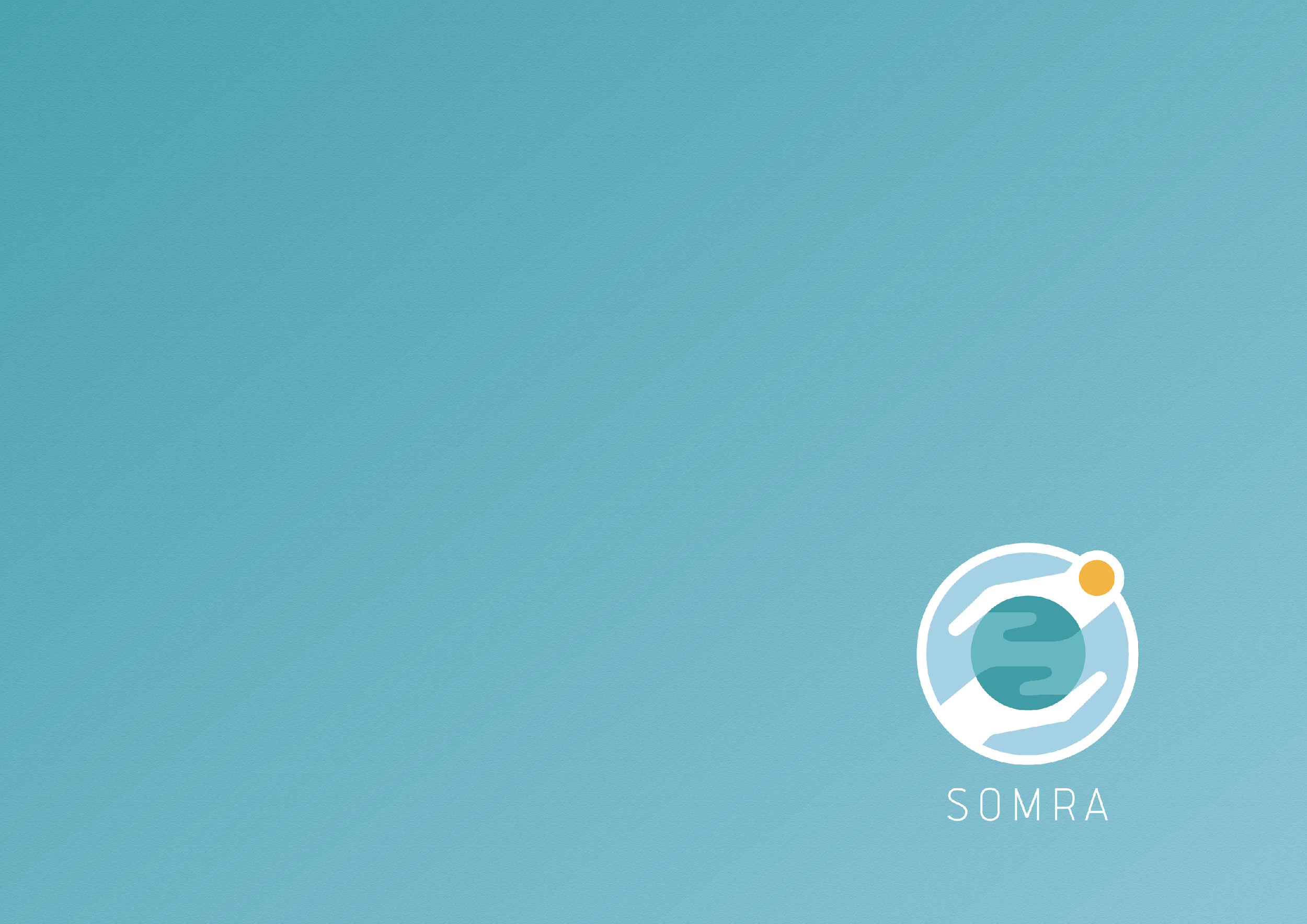 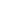 Subunit 1: Face-to-Face settingSubunit 2: Self-directed online learning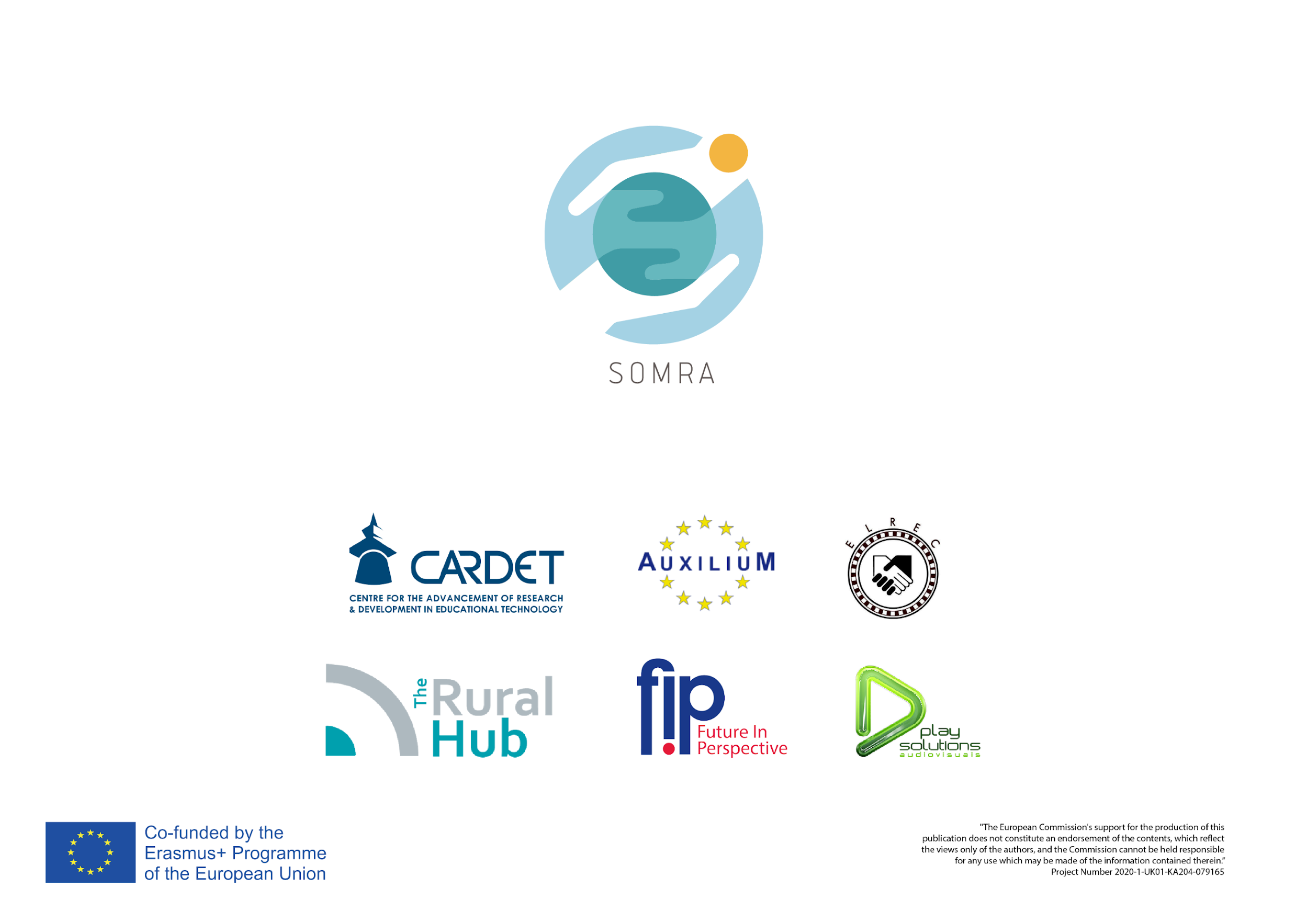 Description of the Learning ActivitiesTiming (minutes)Materials/ Equipment RequiredAssessment/ EvaluationWorkshop Opening:Welcome, introduction, presentation of agendaActivity 1: Human Creativity PotentialIn this self-awareness exercise, the trainer shows the learners the images in the PPP and asks: “What do you see?”There are no right or wrong answers. The main aim is to make participants aware that they already have a creative mind and that creativity is a deeply rooted human ability. 5 minutes5 minutesTraining venue with IT equipment;Flipchart and markers;Sign-in sheet;Pens and note-taking materials for participantsPPPParticipants will engage in all group activitiesActivity 2: Importance of prompts and inspirationInput by trainer5 minutesTraining venue with IT equipment;Flipchart and markers;Pens and note-taking materials for participantsPPPParticipants will engage in all group activitiesActivity 3: How to collect ideas: BrainstormingBrief theory input and then a group activity.The trainer asks the participants: What contributes to climate change?The trainer sets a timer to 5 minutes and the participants can collect as many ideas as they can. This can either be done with sticky notes or with the trainer writing down the ideas on a whiteboard or flipchart. After 5 minutes, the trainer reviews the contributions of learners. The goal is not to create a complete picture of climate change (which is impossible in that short amount of time!) but to try out the brainstorming method. 10 minutesTraining venue with IT equipment;Flipchart and markers;Pens and note-taking materials for participantsPPPParticipants will engage in all group activitiesActivity 4: How to structure ideas: MindmappingBrief theory input and then a group activity.Use the inputs from the previous activity and cluster the topics from the brainstorming in a Mindmap.If there is time left, add new ideas to the mindmap.10 minutesTraining venue with IT equipment;Flipchart and markers;Pens and note-taking materials for participantsPPPParticipants will engage in all group activities Activity 5: Group exercise: De Bono Thinking HatsThe trainer briefly presents the theory and the role of each hat (see PPP for details). 6 participants become the representatives of the thinking hats and take position in the middle or the front of the room. The other participants are observers (however, they may volunteer to take over one of the hats if wished).The goal is to solve the challenge prompted by the trainer in 25-30 minutes.45 minutesTraining venue with IT equipment;Flipchart and markers;Pens and note-taking materials for participantsPPPParticipants will engage in all group activitiesWorkshop ClosingThe trainer takes 5 minutes to debrief the previous exercise. How did the participants feel? Did they find the exercise helpful?The trainer should answer any open questionsThe trainer gives an outlook and instructions on the self-directed learning phase10 minutesTraining venue with IT equipment;Flipchart and markers;Pens and note-taking materials for participantsPPPParticipants will engage in all group activitiesTotal duration of the sub-module1,5 hoursSelf-directed learning exerciseCase Study PadletParticipants should do internet research to find creative green enterprises and/or initiatives and share them in one common Padletwww.padlet.com 60 minutesDevice with internet access (PC, notebook, tablet, smart phone)Total duration of the sub-module1 hour